ПРОЕКТ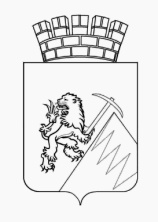 РЕШЕНИЕГУБАХИНСКОЙ ГОРОДСКОЙ ДУМЫII СОЗЫВА29.03.2018 г.                                                         № ___Заслушав отчет председателя Губахинской городской Думы о деятельности Губахинской городской Думы за 2017 год, в соответствии со ст. 38 Регламента Губахинской городской Думы, утвержденного решением Губахинской городской Думы от 23.12.2016 г. № 394, Губахинская городская Дума РЕШАЕТ:	1. Принять к сведению отчет о деятельности Губахинской городской Думы за 2017 год, согласно приложению.	2. Разместить отчет о деятельности Губахинской городской Думы за 2017 год на Официальном сайте Губахинского городского округа в информационно-телекоммуникационной сети Интернет.	3. Настоящее решение вступает в силу с момента подписания.Председатель Губахинской городской Думы                                                            А.Н. МазловГлава города Губахи-глава администрации города Губахи                                              Н.В. ЛазейкинПриложениек решению Губахинской городской Думыот 29.03.2018 г. № ___ОТЧЁТо деятельности Губахинской городской Думы за 2017 годГлавной целью представительного органа является защита прав и интересов жителей муниципального образования, а  результатом его работы является система принятых нормативных правовых актов, которая обеспечивает устойчивое  развитие экономики и социальной политики городского округа.Свою деятельность Губахинская городская Дума осуществляет в соответствии с Федеральным законом от 06.10.2003 № 131-ФЗ «Об общих принципах организации органов местного самоуправления  в Российской Федерации», Уставом Губахинского городского округа, Регламентом Губахинской городской Думы.10 сентября 2017 года состоялись выборы депутатов Губахинской городской Думы II созыва.28 сентября 2017 года на первом заседании Губахинской городской Думы II созыва избраны:председатель Губахинской городской Думы II созыва – Мазлов Алексей Николаевич; заместитель председателя Губахинской городской Думы II созыва – Шакиров Рашид Саидович.В соответствии со ст. 23 Устава Губахинского городского округа городская Дума состоит из 20 депутатов. За период деятельности городской Думы I созыва в 2017 году  проведено 10 заседаний Думы, из них 3 внеочередных, на которых рассмотрено и принято 61 решение, Думы II созыва – 5 заседаний, на которых рассмотрено и принято 38 решений.К наиболее значимым решениям Думы можно отнести:решение Думы от 16.02.2017 № 416 «О заключении Соглашения о сотрудничестве с Законодательным Собранием Пермского края»;решение Думы от 24.03.2017 № 418 «О внесении изменений в Положение о бюджетном процессе в Губахинском городском округе»;решение Думы от 24.03.2017 № 419 «Об утверждении Положения о порядке выявления и демонтажа самовольно установленных и незаконно размещенных движимых объектов на территории Губахинского городского округа»;решение Думы от 24.03.2017 № 420 «Об утверждении Положения о стратегическом планировании в Губахинском городском округе Пермского края»;решение Думы от 24.03.2017 № 421 «Об утверждении Положения о муниципальной службе в Губахинском городском округе»;решение Думы от 08.06.2017 № 440 «Об утверждении схемы избирательных округов для проведения выборов депутатов Губахинской городской Думы»;решение Думы от 21.06.2017 № 445 « О назначении выборов депутатов Губахинской городской Думы второго созыва»;решение Думы от 23.11.2017 № 19 «Об установлении налога на имущество физических лиц на территории Губахинского городского округа».В соответствии со ст. 23 Устава Губахинского городского округа в Губахинской городской Думе созданы постоянные комитеты. Порядок формирования и организация их работы определяются Регламентом Губахинской городской Думы и Положением «О постоянных комитетах Губахинской городской Думы».Поступившие в Думу проекты решений рассматривались на заседаниях постоянных комитетов с участием инициаторов  внесения вопросов. На заседаниях представительного органа муниципального образования выносились проработанные проекты для принятия решений.Контрольные функции ДумыПринятие решения еще не означает достижения цели. Поэтому законодательством к исключительной компетенции представительного органа  отнесен контроль исполнения органами местного самоуправления и должностными лицами полномочий по решению вопросов местного значения.Контроль осуществляется путем  заслушивания отчетов должностных лиц, направления депутатских запросов о предоставлении информации о результатах и ходе исполнения бюджета, муниципальных программ и отдельных решений. За отчётный период на заседаниях Думы заслушана информация:	о деятельности Межмуниципального отделения Министерства внутренних дел Российской федерации «Губахинский» по борьбе с преступностью и обеспечению общественного порядка на территории г. Губаха в 2016 году;	отчет главы администрации города Губахи об итогах социально-экономического развития Губахинского городского округа Пермского края за 2016 год;	отчет о результатах Межмуниципального отдела Министерства внутренних дел Российской Федерации «Губахинский» по борьбе с преступностью и обеспечению общественного порядка на территории Губахинского городского округа в 1 полугодии 2017 года.В рамках контрольной деятельности Губахинская городская Дума тесно взаимодействует с Контрольно-счетной палатой Губахинского городского округа, осуществляющей внешний муниципальный финансовый контроль. Взаимодействие с населениемПриоритетным направлением работы депутата является личный прием граждан, рассмотрение поступивших предложений, заявлений и жалоб избирателей. В 2016 году на прием к депутатам Губахинской городской Думы обратилось 458 человек, многим  из них оказана реальная помощь, даны консультации по существу вопросов.В Губахинскую городскую Думу в 2017 году поступило 5 обращений граждан, в рамках личного приема обратилось 12 человек.Все обращения рассмотрены в установленный законодательством срок.           	Основными темами обращений стали следующие вопросы:	улучшение жилищных условий, переселение из ветхого (аварийного) жилья и признание домов ветхими (аварийными);	жалобы на ненадлежащую работу управляющих компаний (нарушение правил содержания и ремонта жилого фонда, качество предоставления коммунальных услуг);	жалобы на ненадлежащее состояние дорог в зимний период;	благоустройство придомовых территорий: установка детских площадок, 	асфальтирование пешеходных дорожек, ремонт цоколя дома, спиливание старых деревьев);	отлов и содержание безнадзорных животных;	здравоохранение.	В ходе личных приемов гражданам разъясняются их права, оказывается помощь консультативного характера, при необходимости в целях решения вопросов направляются письма и запросы в органы власти Пермского края, правоохранительные органы. Несмотря на то, что многие вопросы, изложенные в обращениях, находятся в компетенции органов исполнительной власти Пермского края (здравоохранение, отлов животных, состояние объектов энергетики регионального значения и др.), по указанным вопросам также проводится работа, связанная с анализом и сбором информации, подготовкой и направлением запросов в соответствующие инстанции, контролем за их исполнением. Кроме этого, в целях достижения положительного результата предпринимаются  иные меры непроцессуального характера (проведение совещаний, круглых столов, обсуждение в информационно-публичном пространстве, освещение в СМИ). Молодежный парламент при Губахинской городской ДумеРешением Губахинской городской Думы I созыва от 27.04.2017 № 433 утвержден персональный состав Молодежного парламента при Губахинской городской Думе. В состав Молодежного парламента вошли 20 человек в возрасте от 18 до 35 лет.За период деятельности Молодежного парламента в 2017 году проведено 4 заседания. Молодежный парламент взаимодействует с городской Думой, администрацией города Губахи, общественными организациями, политическими партиями и СМИ.В рамках взаимодействия с Молодежным парламентом Пермского края, члены Молодежного парламента активно принимают участие в выездных форумах молодых парламентариев Пермского края, веб-совещаниях и видеоконференциях. Деятельность Молодежного парламента освещается в общественно-политической газете «Уральский шахтёр», на официальном сайте Губахинского городского округа, в социальных сетях «ВКонтакте».Взаимодействие с прокуратурой г. Губахи Губахинской городской Думой заключено Соглашение  о взаимодействии  с  прокуратурой города Губахи в сфере обеспечения единого правового пространства, что позволяет осуществлять конструктивное сотрудничество представительного органа и правоохранительной структуры.В соответствии с Соглашением Дума направляет в прокуратуру проекты нормативных правовых актов для подготовки замечаний и предложений, прокуратура в свою очередь обладает правом внесения проектов решений в Губахинскую Думу. В 2017 году прокуратурой было внесено 2 протеста на решения Губахинской городской Думы:протест на п. 1.3. Положения об Администрации городского округа «Город Губаха» Пермского края утвержденного решением Губахинской городской Думы I созыва от 12.03.2015 №249 «Об учреждении органов местной администрации и учреждении положений о них»;протест на п. 15 ст. 8 Устава Губахинского городского округа, утвержденного решением Губахинской городской Думы I созыва от 16.12.2013 №147;По итогам рассмотрения актов прокурорского реагирования депутатами были удовлетворены протесты прокуратуры, путем внесения соответствующих изменений.В порядке правотворческой инициативы Губахинской городской Думой были рассмотрены следующие предложения (проекты) прокуратуры: - о принятии нормативного правового акта, утверждаемый порядок и ведение перечня видов муниципального контроля и органов местного самоуправления, уполномоченных на их осуществление на территории Губахинского городского округа;- об утверждении Положения «О порядке предоставления жилых помещений муниципального жилищного фонда для коммерческого использования»;- об утверждении Положения «О порядке передачи в собственность Губахинского городского округа жилых помещений, ранее приватизированных гражданами». В целом можно считать, что взаимодействие с прокуратурой и иными надзорными органами осуществляется на должном уровне, каких-либо фактов препятствия в осуществлении возложенных на них полномочий не установлено.Взаимодействие с органами власти Пермского края и органами местного самоуправления, 	межмуниципальное сотрудничествоГубахинская Дума тесно взаимодействует  с Законодательным Собранием Пермского края на основании  Соглашения о сотрудничестве, которое определяет взаимные обязательства и порядок участия представительного органа местного самоуправления в подготовке и принятии краевых нормативных актов. Законодательное Собрание направляет для согласования  проекты законов Пермского края, затрагивающие интересы муниципальных образований; проводит межмуниципальные семинары для депутатов представительных органов; оказывает помощь в создании молодежного кадрового резерва на территории округа. В 2017 году председатель Губахинской городской Думы принимал активное  участие  в работе комитетов  Законодательного Собрания, деятельность которых связана с предварительным рассмотрением проектов законов Пермского края, проработкой вопросов бюджета, социально-экономического развития территории,  решением вопросов местного значения.При Законодательном Собрании создан Совет представительных органов муниципальных образований Пермского края, в заседаниях которого председатель Губахинской городской Думы ежемесячно принимает участие. Совет служит хорошей площадкой для непосредственного общения, обмена опытом и консультаций по решению наиболее острых вопросов, возникающих на территории муниципальных образований.Депутаты Губахинской городской Думы принимают участие в работе совещательных, консультативных и координационных органов, созданных при главе города Губахи и администрации города Губахи по различным направлениям. Обеспечение деятельности аппарата Губахинской городской Думы.Деятельность аппарата осуществляется в соответствие с действующим законодательством, Уставом Губахинского городского округа и нормативными правовыми актами Губахинской городской Думы.Специалисты аппарата Губахинской городской Думы осуществляют организационное, информационно-аналитическое, правовое, техническое, методическое и финансовое обеспечение деятельности городской Думы, ее депутатов в рамках полномочий, предусмотренных положением об аппарате Губахинской городской Думы, должностными инструкциями специалистов.В целях организационного обеспечения проведена работа по ведению заседаний постоянных комитетов, публичных слушаний, заседаний Губахинской городской Думы.Ежемесячно осуществляется ведение Регистра нормативных правовых актов, принятых Губахинской городской Думой, в электронном виде с последующей актуализацией. Всего направлено 62 нормативных правовых актов в департамент муниципальных правовых актов Администрации Губернатора Пермского края.По организации и реализации процессов по делопроизводству осуществлена регистрация исходящей корреспонденции – 155 писем и входящей корреспонденции – 62 письма.Работники аппарата Губахинской городской Думы постоянно повышают свои профессиональные знания и квалификацию.Об утверждении отчета о деятельности Губахинской городской Думы за 2017 год